Начало формы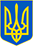 МІНІСТЕРСТВО ЮСТИЦІЇ УКРАЇНИЄдиний державний реєстр юридичних осіб, фізичних осіб-підприємців та громадських формуваньБезкоштовний пошук відомостей у Єдиному державному реєстрі юридичних осіб, фізичних осіб-підприємців та громадських формувань (далі - ЄДР) здійснюється відповідно до статті 11Закону України «Про державну реєстрацію юридичних осіб, фізичних осіб-підприємців та громадських формувань».Конец формыКонец формы
Детальна інформація про юридичну особуНачало формыКонец формыНачало формыКонец формыНачало формыКонец формыНачало формыКонец формыНачало формыКонец формыНачало формыКонец формыНачало формыКонец формыНачало формыКонец формыНачало формыКонец формыПовне найменування юридичної особи та скорочене у разі його наявностіПРИВАТНЕ АКЦІОНЕРНЕ ТОВАРИСТВО "ВИДОБУВНА КОМПАНІЯ "УКРНАФТОБУРІННЯ"
(ПРАТ "ВК "УКРНАФТОБУРІННЯ")Повне та скорочене найменування юридичної особи англійською мовою у разі їх наявностіPRIVATE JOINT STOCK COMPANY "MINING COMPANY "UKRNAFTOBURINNYA"Організаційно-правова формаПРИВАТНЕ АКЦІОНЕРНЕ ТОВАРИСТВОНазва юридичної особи"ВИДОБУВНА КОМПАНІЯ "УКРНАФТОБУРІННЯ"Ідентифікаційний код юридичної особи33152471Центральний чи місцевий орган виконавчої влади, до сфери управління якого належить державне підприємство або частка держави у статутному капіталі юридичної особи, якщо ця частка становить не менше 25 відсотківМісцезнаходження юридичної особи01010, м.Київ, ВУЛИЦЯ МОСКОВСЬКА, будинок 32/2Перелік засновників (учасників) юридичної особи, у тому числі частки кожного із засновників (учасників); прізвище, ім'я, по батькові, якщо засновник – фізична особа; найменування, місцезнаходження та ідентифікаційний код юридичної особи, якщо засновник – юридична особаакціонери згідно реєстру
Розмір внеску до статутного фонду (грн.): 296250.00КІНЦЕВИЙ БЕНЕФІЦІАРНИЙ ВЛАСНИК (КОНТРОЛЕР) ВІДСУТНІЙ, ЗГІДНО ПОЛОЖЕНЬ ЗАКОНУ УКРАЇНИ "ПРО ЗАПОБІГАННЯ ТА ПРОТИДІЮ ЛЕГАЛІЗАЦІЇ (ВІДМИВАННЮ) ДОХОДІВ, ОДЕРЖАНИХ ЗЛОЧИННИМ ШЛЯХОМ, ФІНАНСУВАННЮ ТЕРОРИЗМУ ТА ФІНАНСУВАННЮ РОЗПОВСЮДЖЕННЯ ЗБРОЇ МАСОВОГО ЗНИЩЕННЯ".Дані про розмір статутного капіталу (статутного або складеного капіталу) та про дату закінчення його формуванняРозмір (грн.): 296250.00
Дата закінчення формування: 15.11.2005Види діяльностіКод КВЕД 06.10 Добування сирої нафти;
Код КВЕД 06.20 Добування природного газу (основний);
Код КВЕД 09.10 Надання допоміжних послуг у сфері добування нафти та природного газу;
Код КВЕД 43.13 Розвідувальне буріння;
Код КВЕД 46.71 Оптова торгівля твердим, рідким, газоподібним паливом і подібними продуктами;
Код КВЕД 46.72 Оптова торгівля металами та металевими рудами;
Код КВЕД 46.75 Оптова торгівля хімічними продуктами;
Код КВЕД 46.90 Неспеціалізована оптова торгівля;
Код КВЕД 35.14 Торгівля електроенергією;
Код КВЕД 35.23 Торгівля газом через місцеві (локальні) трубопроводиВідомості про органи управління юридичної особиЗАГАЛЬНІ ЗБОРИПрізвище, ім'я, по батькові, дата обрання (призначення) осіб, які обираються (призначаються) до органу управління юридичної особи, уповноважених представляти юридичну особу у правовідносинах з третіми особами, або осіб, які мають право вчиняти дії від імені юридичної особи без довіреності, у тому числі підписувати договори та дані про наявність обмежень щодо представництва від імені юридичної особиБАКУНЕНКО МИХАЙЛО - керівник з 21.09.2015;
 
КАЦНЕЛЬСОН МАРК - підписант з 21.09.2015Дата та номер запису в Єдиному державному реєстрі про проведення державної реєстрації юридичної особи – у разі, коли державна реєстрація юридичної особи була проведена після набрання чинності Законом України "Про державну реєстрацію юридичних осіб та фізичних осіб-підприємців"Дата запису: 16.11.2004
Номер запису: 1 070 102 0000 003556Дата державної реєстрації, дата та номер запису в Єдиному державному реєстрі про включення до Єдиного державного реєстру відомостей про юридичну особу – у разі, коли державна реєстрація юридичної особи була проведена до набрання чинності Законом України "Про державну реєстрацію юридичних осіб та фізичних осіб-підприємців"Дата державної реєстрації, дата та номер запису в Єдиному державному реєстрі про проведення державної реєстрації юридичної особи, яка утворена в результаті перетворенняНазва установчого документаДані про наявність відмітки про те, що юридична особа створюється та діє на підставі модельного статутуДані про відокремлені підрозділи юридичної особиДані про перебування юридичної особи в процесі провадження у справі про банкрутство, санаціїДані про перебування юридичної особи в процесі припиненняВідомості про строк, визначений засновниками (учасниками) юридичної особи, судом або органом, що прийняв рішення про припинення юридичної особи, для заявлення кредиторами своїх вимогДата та номер запису про державну реєстрацію припинення юридичної особи, підстава для його внесенняДата та номер запису про відміну державної реєстрації припинення юридичної особи, підстава для його внесенняДані про юридичних осіб, правонаступником яких є зареєстрована юридична особаДані про юридичних осіб-правонаступників: повне найменування та місцезнаходження юридичних осіб-правонаступників, їх ідентифікаційні кодиМісцезнаходження реєстраційної справиПечерська районна в місті Києві державна адміністраціяДата та номер запису про взяття та зняття з обліку, назва та ідентифікаційні коди органів статистики, Міндоходів, Пенсійного фонду України, в яких юридична особа перебуває на обліку:ГОЛОВНЕ УПРАВЛІННЯ РЕГІОНАЛЬНОЇ СТАТИСТИКИ:
Ідентифікаційний код органу: 21680000;
Дата взяття на облік: 16.11.2004
 
ОФIС ВЕЛИКИХ ПЛАТНИКIВ ПОДАТКIВ ДЕРЖАВНОЇ ФIСКАЛЬНОЇ СЛУЖБИ:
Ідентифікаційний код органу: 39440996;
Відомості про відомчий реєстр: (дані про взяття на облік як платника податків);
Дата взяття на облік: 16.11.2004;
Номер взяття на облік: 36599
 
ОФIС ВЕЛИКИХ ПЛАТНИКIВ ПОДАТКIВ ДЕРЖАВНОЇ ФIСКАЛЬНОЇ СЛУЖБИ:
Ідентифікаційний код органу: 39440996;
Відомості про відомчий реєстр: (дані про взяття на облік як платника єдиного внеску);
Дата взяття на облік: 16.11.2004;
Номер взяття на облік: 10-041300Дані органів статистики про основний вид економічної діяльності юридичної особи, визначений на підставі даних державних статистичних спостережень відповідно до статистичної методології за підсумками діяльності за рікКод КВЕД 06.20 Добування природного газуДані про реєстраційний номер платника єдиного внеску, клас професійного ризику виробництва платника єдиного внеску за основним видом його економічної діяльностіДані про реєстраційний номер платника єдиного внеску: 10-041300;
Дані про клас професійного ризику виробництва платника єдиного внеску за основним видом його економічної діяльності: 20Термін, до якого юридична особа перебуває на обліку в органі Міндоходів за місцем попередньої реєстрації, у разі зміни місцезнаходження юридичної особиДата відкриття виконавчого провадження щодо юридичної особи (для незавершених виконавчих проваджень)Інформація про здійснення зв'язку з юридичною особоюТелефон 1: +380442257775
Телефон 2: +380442255335
Факс: -